Group - local participant:Conference Payment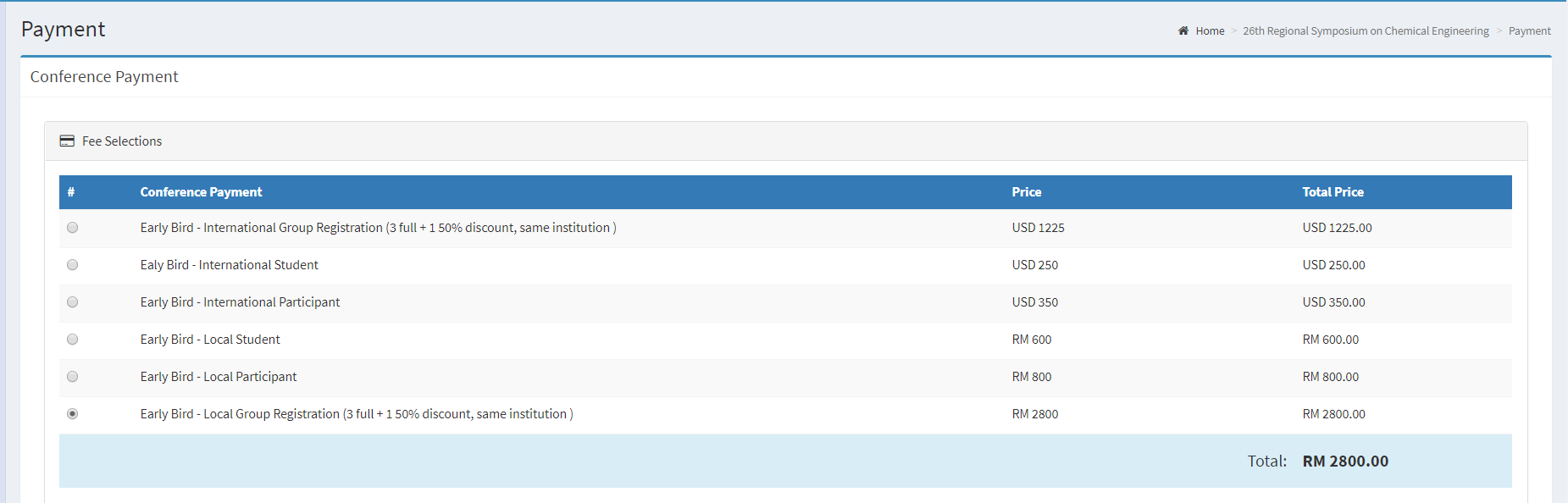 Additional Payment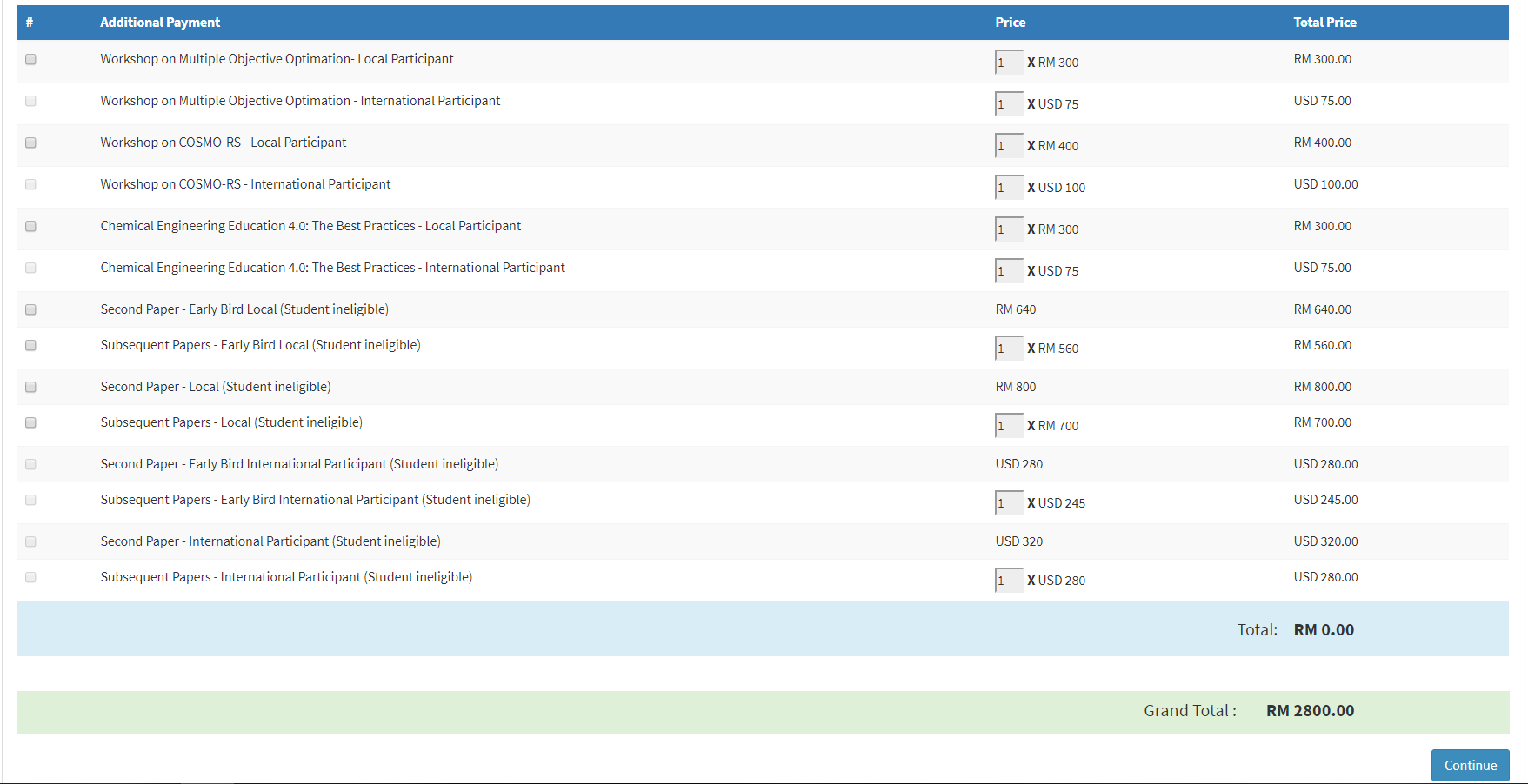 You are getting Group discounts for 4 participants. Total payment due is RM2800.26th Regional Symposium of Chemical EngineeringKuala Lumpur, Oct 30-31, 2019RSCE2019